Material förBöneveckan för kristen enhet 2018Guds hand leder ossInnehållTill dem som organiserar böneveckan för kristen enhet 	sid 3 Den bibliska texten för 2018 			sid 4 Introduktion till temat för 2018 			sid 5 Förberedelsearbetet för materialet 			sid 8Ekumenisk gudstjänst, introduktion 			sid 9 Gudstjänstordning 				sid 10 Bibliska reflektioner och böner för de åtta dagarna 		sid 15 Den ekumeniska situationen i Karibien 			sid 23 Böneveckan för kristen enhet – tidigare teman 		sid 26 Nyckelår för Böneveckans historiska framväxt 		sid 28 ________________________________________________________________________________www.skr.org/boneveckan #boneveckan Översättning och bearbetning: Per-Magnus Selinder tillsammans med Mölndalssamkristna rådRedigering: Olle KristensonReferensgrupp: Mölndals samkristna rådTill dem som organiserar böneveckan för kristen enhetSökandet efter enhet under hela åretBöneveckan för kristen enhet hålls för norra halvklotet under tiden den 18-25 januari. Dessa datum föreslogs 1908 av Paul Wattson. Tanken var att täcka dagarna mellan festdagarna för Petrus och Paulus och därför fick dessa datum en symbolisk betydelse. På södra halvklotet, där januari månad är semesterperiod, söker ofta kyrkorna andra dagar för att fira böneveckan – till exempel runt pingst (som föreslogs av Faith and Order 1926), en tid som också har symbolisk innebörd för kyrkan. I medvetande om behovet av flexibilitet inbjuder vi er att använda detta material under hela året för att ge uttryck för den gemenskap som kyrkorna redan har uppnått och för att be tillsammans för den fulla enhet som är Kristi vilja. Anpassning av texten  Detta material erbjuds med förutsättningen att det, där det är möjligt, skall anpassas efter den lokala situationen. Hänsyn bör tas till lokal praxis för liturgi och bön, liksom till hela det sociala och kulturella sammanhanget. En sådan tillämpning bör helst vara ekumenisk. På många håll finns redan ekumeniska strukturer för att använda materialet. På andra håll hoppas vi att behovet av att använda det blir en stimulans att skapa sådana strukturer. Användning av böneveckans materialFör kyrkor och kristna församlingar som firar böneveckan tillsammans enbart med en gemensam gudstjänst erbjuds en ordning för ekumenisk gudstjänst.Kyrkor och kristna församlingar kan också ta in material från böneveckan i sina egna gudstjänster. Bönerna från den ekumeniska gudstjänsten, ”de åtta dagarna”, och urvalet av ytterligare böner kan användas på lämpligt sätt i dessa sammanhang. De församlingar som firar böneveckan i sina egna gudstjänster varje dag kan använda materialet från de ”åtta dagarna” för dessa gudstjänster. De som önskar genomföra bibelstudier i anslutning till böneveckans tema kan som utgångspunkt använda de bibliska texterna och reflexionerna som ges i de ”åtta dagarna”. Varje dag kan samtalen leda till att samlingen avslutas med en stund av förbön. Om man i den lokala situationen finner det svårt att ha så många samlingar under en och samma vecka kan det vara ett alternativ att samlas kring materialet för de åtta dagarna en gång per vecka med början under böneveckan. De som önskar be enskilt kanske kan använda materialet som hjälp för att utforma sitt eget böneliv. På detta sätt kan medvetandet stärkas om att de står i gemenskap med andra som ber över hela världen för en allt synligare enhet i Kristi kyrka.Den bibliska texten för 2018Andra Moseboken 15:1-21 1 Då sjöng Mose och israeliterna denna lovsång till Herren:Jag sjunger till Herrens ära: stor är hans höghet och makt. Häst och vagnskämpevräkte han i havet.2 Herren är min kraft och mitt värn, han blev min räddning.Han är min Gud, honom vill jag prisa, min faders Gud, honom vill jag lovsjunga. 3 Herren är en kämpe – Herren är hans namn. 4 Faraos vagnar, hela hans här, kastades i havet, hans tappraste män dränktes i Sävhavet.5 Vattnen slog samman över dem, de sjönk i djupet som stenar. 6 Din högra hand, Herre, härlig i makt, din högra hand, Herre, krossade fienden. 7 I din makt och din härlighet gjorde du motståndarna till intet.Din lågande vrede bröt fram och förtärde dem alla som halm. 8 Du frustade, och vattnet tornade upp sig, vågorna stod som en mur, strömmarna stelnade mitt i havet. 9 Fienden sade: Jag skall förfölja dem, hinna i kapp dem, fördela bytet,stilla min lystnad, jag skall dra mitt svärd och beröva dem allt.10 Du blåste på dem och havet höljde dem, de sjönk som bly i väldiga vatten.11 Vem är som du bland gudarna, Herre? Vem är som du, majestätisk och helig,värdig fruktan och lovsång, mäktig att göra under? 12 Du sträckte ut din hand, och jorden slukade dem. 13Du ledde med trofast kärlek det folk som du friköpt, förde det med makt till din heliga boning. 14 Folken hörde det och darrade. Ångest grep filisteerna, 15 Edoms furstar fylldes av skräck, de starka i Moab greps av fruktan, modet svek dem som bodde i Kanaan. 16 Fasa och skräck föll över dem, inför din mäktiga arm stod de förstenade,medan ditt folk drog fram, Herre, det folk drog fram som du vunnit åt dig. 17 Du ledde dem fram och planterade dem på det berg som är din egendom,den plats du gjort till din boning, Herre, den helgedom, Herre, du själv har grundlagt. 18 Herren är konung nu och för evigt.19 När faraos hästar gick ut i havet med hans vagnar och vagnskämpar lät Herrenhavets vatten strömma tillbaka över dem. Men israeliterna gick torrskodda tvärs igenom havet. 20 Mirjam, som var syster till Aron och ägde profetisk gåva, tog sin tamburin,och alla kvinnorna följde henne; de slog på tamburiner och dansade. 21 Och Mirjam ledde sången: Sjung till Herrens ära: stor är hans höghet och makt.Häst och vagnskämpe vräkte han i havet. Introduktion till temat för år 2018Guds hand leder ossKaribienDen nuvarande karibiska regionen bär på en sammansatt verklighet. Den har hämtat sitt namn från Kalinagofolket, som tidigare kallades kariber. Regionen är oerhört vidsträckt och omfattar både öar och fastlandsområden, som innehåller en rik och mångfaldig väv av etniska, språkliga och religiösa traditioner. Den bär också på en komplex politisk verklighet med en mångfald av regeringsformer och konstitutionella ordningar med rötter från kolonialt beroende (brittiskt, holländskt, franskt och nordamerikanskt) till självständiga republiker.Det nuvarande Karibien är djupt präglat av den koloniala utsugningens avhumaniserande projekt. Genom aggressivt utnyttjande för att skapa affärsmässiga vinster kom kolonisationen att låsa fast brutala system, som gjorde människor till handelsvaror och slavarbetare.  Till att börja med kom detta att innebära förslavning och i en del fall utrotning av regionens ursprungsbefolkning. Detta följdes av förslavning av afrikaner och ”kontraktsanställda” människor från Indien och Kina. Under varje skede av denna utveckling försökte kolonisatörerna att ta ifrån de underkuvade folken deras oavhängiga rättigheter: deras identitet, deras mänskliga värde, deras frihet och deras självbestämmande. Förslavningen av afrikaner innebar inte enbart ett sätt att förflytta arbetskraft från en plats till en annan. Genom kränkning av den mänskliga värdighet, som är given av Gud, gjordes människor till handelsvaror och enskilda människor till andras ägodelar. Ur uppfattningen att slaven var en ägodel utvecklades andra tillämpningar, som medförde att afrikanerna avhumaniserades. Bland dessa fanns förnekande av rätten till kulturella och religiösa handlingar samt till äktenskap och familjeliv. Det är beklagansvärt att kristna missionsaktiviteter under fem hundra år av kolonisation och slaveri, bortsett från några få utomordentliga undantag, var tätt förbundna med detta avhumaniserande system och på många sätt försvarade och förstärkte det.  Medan de som förde evangeliet till denna region använde den heliga Skrift för att rättfärdiga underkuvandet av människor i fångenskap, blev Bibeln i händerna på de förslavade till inspiration och en försäkran om att Gud stod på deras sida och att han skulle leda dem till frihet. Temat för böneveckan för kristen enhet 2018 Karibiska kristna från många skilda traditioner ser idag hur Guds hand grep in för att göra slut på slaveriet. Det är en gemensam erfarenhet av att Guds frälsningshandlande leder till frihet. Av denna anledning har Moses och Miriams sång (2 Mos 15:1–21) som motiv för böneveckan för kristen enhet år 2018 ansetts vara en lämplig bibeltext. Det är en sång av triumf över förtrycket. Detta tema har tagits upp i en hymn, Guds hand leder oss, som skrevs under ett arbetsmöte för det karibiska ekumeniska rådet i augusti 1981. Denna har blivit en ”nationalhymn” för den ekumeniska rörelsen i denna region och har översatts till ett stort antal olika språk, bl a till svenska. Precis som israeliterna har de karibiska kristna en sång om seger och frihet och det är denna sång som förenar dem. Dagens utmaningar hotar emellertid åter att förslava och utgör på nytt ett hot mot människans värde som skapad till Guds likhet och avbild. Medan människovärdet är omistligt, förmörkas detta ofta såväl av personlig synd som av de sociala strukturernas synd. I vår fallna värld saknar alltför ofta de samhälleliga relationerna sådan rättfärdighet och medkänsla som bör prägla mänsklig värdighet. Makt, våld, orättvisa, missbruk av droger och pornografi samt den smärta, sorg och ångest som följer av detta, utgör erfarenheter som förvanskar människovärdet. Många av våra nutida utmaningar är i själva verket ett arv från det koloniala förflutna och slavhandeln. Det sårade kollektiva psyket visar sig idag i sociala problem som hör ihop med låg självuppfattning, gäng- och familjevåld samt skadade familjerelationer. Även om de är arv från det förflutna har dessa frågor förvärrats genom den nutida verklighet som många karaktäriserar som nykolonialism. Under nuvarande förhållanden tycks det vara närmast omöjligt för många av länderna i regionen att komma ut ur fattigdom och skuldkris. Utöver detta fortsätter på många håll lagstiftningen att vara diskriminerande. Guds hand, som förde folket ut ur slaveriet, gav ständigt nytt hopp och mod åt israeliterna liksom den fortsätter att ge hopp åt de kristna i Karibien. De är inte offer för omständigheterna. Genom att vittna om detta gemensamma hopp, arbetar kyrkorna tillsammans för att tjäna alla människor i denna region, men särskilt de mest sårbara och utsatta.Med hymnens ord leder Guds hand oss ”med ny sådd för vårt land, sådd av frihet, hopp och mod”.Biblisk-pastoral reflektion kring texten (Andra Moseboken 15:1-21) Andra Moseboken leder oss genom tre perioder: Israeliternas liv i Egypten (1:1–15:21), Israels vandring genom öknen (15:22–18:27), samt upplevelserna i Sinai öken (19–40). Det avsnitt vi har valt är Israels segersång som sjöngs av Mose och Miriam och skildrar de händelser som ledde till Guds folks befrielse från slaveriet.  Denna lovsång avslutar den första delen i Andra Moseboken. ”Han är min Gud, honom vill jag prisa” (15:2)Verserna 1–3 i kapitel 15 understryker lovsången till Gud: ”Herren är min kraft och mitt värn, han blev min räddning. Han är min Gud, honom vill jag prisa, min faders Gud, honom vill jag lovsjunga” (15:2). I denna sång, som leddes av Mose och Miriam, lovprisas den Gud som har befriat dem. De vet att Guds plan och syfte att befria folket inte kan omintetgöras eller krossas. Inte ens faraos vagnar, hans armé eller tränade militärmakt kan segra över Guds vilja att ge folket frihet (15:4–5). I denna glädjefyllda lovsång kan kristna från många olika traditoner upptäcka den Gud som är allas vår frälsare och vi får glädjas över att han har hållit sina löften till oss genom den heliga Anden. I den frälsning som han ger oss får vi upptäcka att han är vår Gud och vi är hans folk. ”Din högra hand, Herre, härlig i makt” (15:6a)  Befrielsen av Guds folk kommer genom Guds makt. Guds högra hand kan tolkas både som Guds säkra seger över fienderna och hans orubbliga beskydd av sitt eget folk. Trots faraos beslutsamhet hörde Gud ropet från sitt folk. Han ville inte låta det gå under eftersom han är livets Gud. Genom att härska över vinden och havet visar Gud sin vilja att bevara livet och segra över våldet (15:10). Syftet med denna gärning var att göra israeliterna till ett folk som kunde lovprisa Guds orubbliga kärlek. Denna befrielse gav hopp och löfte till folket. Hopp – därför att en ny dag hade grytt där folket fritt kunde lovsjunga sin Gud och förverkliga hoppets möjligheter. Det innehöll också ett löfte: deras Gud skulle följa dem på deras vandring och ingen kraft kunde omintetgöra Guds plan för dem. Använder Gud våld för att bekämpa våldet? En del kyrkofäder använde denna berättelse som en bild för det andliga livet. Augustinus, till exempel, menade att den fiende som kastades i havet inte var egyptierna utan synden. ”Alla våra förgångna synder har pressat oss från det som har varit, de har dränkts och utplånats i dopet. Dessa våra mörka passager har ridit på oss som orena andar på ridhästar och som ryttare har de styrt dem åt vilket håll de velat. Det är därför som aposteln kallar dem ’mörkrets makter’. Vi har blivit av med allt detta genom dopet, liksom genom Röda havet, som har sitt namn eftersom det helgats genom blodet från den korsfäste Herren…” (Predikan 223E).Augustinus betraktade denna berättelse som en uppmuntran för den kristna människan att hoppas, snarare än att misströsta, när fienden hotar. För Augustinus var dopet den grundläggande nyckelhändelsen som gav varje människa hennes sanna identitet som lem i Kristi kropp. Han drog en parallell mellan befrielsen av Israel genom Röda havet och befrielsen av det kristna folket genom dopet. Båda befrielsevandringarna ledde till att en gudstjänstfirande gemenskap uppstod. Som en sådan gemenskap kunde Israel lovsjunga Herren i frihet i Miriams och Moses segersång. Deras befrielse gjorde förslavade israeliter till ett Guds egendomsfolk som förenades genom att sjunga en lovsång. Enhet Andra Moseboken 15 ger oss möjligheten att se hur vägen till enhet ofta går genom gemensamma erfarenheter av lidande. Israeliternas befrielse från slaveriet är den grundläggande händelse som konstituerar detta folk. För kristna når denna befrielseprocess sin höjdpunkt i inkarnationen och påskmysteriet. Även om frihet och frälsning är ett initiativ från Gud, tar Gud människor i sin tjänst för att förverkliga sin plan och sitt mål för att befria sitt folk. Genom dopet får kristna människor del av Guds försoningsgärning. Men vår egen splittring hämmar vårt vittnesbörd och vårt uppdrag i en värld som är beroende av Guds helande. Förberedelsearbetet för materialet 2018De kristna kyrkorna i Karibien utsågs att utarbeta materialet för 2018 års bönevecka för kristen enhet. Under ledning av Kenneth Richards, katolsk ärkebiskop i Kingston och biskop med ekumeniskt ansvar för Antillernas biskopskonferens, och Gerard Granado, generalsekreterare för det karibiska ekumeniska rådet (CCC), inbjöds en ekumenisk grupp av kvinnor och män att utarbeta detta material. Tacksamhet framförs även till ledarna av CCC, Antillernas biskopskonferens och till alla dem som har bidragit till materialet:Most Reverend Kenneth D. Richards - Coordinator of the Drafting Team on behalf of the Antilles Episcopal Conference (AEC), Chairman of the AEC Ecumenism Commission, Archbishop of Kingston (Roman Catholic) [Jamaica]Mr Gerard A.J. Granado, M.Th. (Edinburgh) - General Secretary, Caribbean Conference of Churches (CCC), Convener of Drafting Team (Roman Catholic) [Trinidad and Tobago] Professor Luis N. Rivera-Pagan – Prof. Emeritus of Ecumenics, Princeton Theological Seminary, N.Y. (Baptist) [Puerto Rico]Reverend Kirkley Sands, Ph.D. – Chaplain, Codrington Theological College, (Anglican) Church in the Province of the West Indies [Bahamas]Reverend Patmore Henry – Secretary, Connexional Conference, Methodist Church in the Caribbean and the Americas (MCCA)  [Antigua]Oluwakemi Linda Banks, Ph.D. - A President of CCC & Clinical Psychologist (Anglican) [Anguilla]Ms Nicole Poyer – Leader, Taizé (Ecumenical) Group, Trinidad and Tobago and Matriculating Masters student in Theology (Roman Catholic) [Trinidad and Tobago]Right Reverend Glenna Spencer – Bishop, Methodist Church in the Caribbean and the Americas (MCCA) & former member of the Central Committee of the World Council of Churches (WCC) [Guyana]Right Reverend Kingsley Lewis, Ph.D. – Bishop, Moravian Church (East West Indies Province), and President Emeritus of the CCC [Antigua]Reverend Elvis Elahie, M.Th. (Edinburgh) – Moderator Emeritus, Presbyterian Church in Trinidad and Tobago (PCTT) and Principal Emeritus of St. Andrew’s (Presbyterian) Theological College [Trinidad and Tobago]Reverend Marjorie Lewis, Ph.D. – President Emeritus, United Theological College of the West Indies (UTCWI) (The United Church in Jamaica and the Cayman Islands) [Jamaica]Reverend George Mulrain, Ph.D. – Connexional President Emeritus, Connexional Conference, Methodist Church in the Caribbean & the Americas (MCCA) [Trinidad & Tobago]Den lokala arbetsgruppen har presenterat de texter, böner och reflektioner som de hade valt för en internationell grupp som tillsammans utsetts av Påvliga rådet för kristen enhet (PCPU) och Kyrkornas världsråd (KV). Vid detta möte som hölls i Emmaus Centre i Nassau, Bahamas 3–7 september 2016 blev utkastet till texten redigerat och fastställt. Den internationella gruppen gavs tillfälle att besöka Pompeys museum om slaveriet och frigörelsens historia i Vendue House. Genom detta besök kunde redigeringskommittén hedra kampen för frihet för Bahamas och Karibiens folk.Den internationella gruppen vill uttrycka sitt tack till ärkebiskop Patrick Pinder och ärkestiftet i Nassau för deras generösa gästfrihet i Emmaus Centre samt till staben som arbetar där och gjorde vårt besök så angenämt. Vi vill också uttrycka vår tacksamhet för den hjälp vi fått av lokala ekumeniska ledare, Dr Ranford Patterson, president för Bahamas kristna råd, och biskop Laish Boyd i det anglikanska stiftet för Bahamas och Turks- och Caicosöarna, anslöt till gruppen för att dela med sig av sina erfarenheter i de lokala kyrkorna. Ekumenisk gudstjänst - IntroduktionEn bibel och tre kedjelänkar ingår i firandet av denna gudstjänst. Den karibiska arbetsgruppen föreslår att dessa symboler finns med inom ramen för gudstjänsten.Bibeln är särskilt viktig för de karibiska kyrkorna. Historiskt sett har ursprungsbefolkningen och slavättlingarna upplevt grymheter som förövades av kolonisatörerna och som samtidigt förde med sig kristendomen. Ändå kom Bibeln, i händerna på de förtryckta folken i denna region, att bli den främsta källan till tröst och befrielse. Denna kraftfulla omsvängning gör att Bibeln blivit en särskilt kraftfull symbol i sig. Därför är det viktigt, att Bibeln placeras visuellt synligt och centralt i gudstjänstrummet och att läsningarna sker ur denna samma Bibel, snarare än från andra böcker eller bokdelar. Kedjor är mycket kraftfulla symboler för slaveri, avhumanisering och rasism. De utgör också symboler för den synd som skiljer oss från Gud och från varandra. Den karibiska arbetsgruppen vill uppmuntra att riktiga kedjor av järn används under bönen om försoning i denna gudstjänst. Om det inte är möjligt att använda järnkedjor kan ett alternativ med starka synliga kedjor användas. Under gudstjänsten ersätts slaveriets kedjor av en mänsklig kedja, som uttrycker band av gemenskap och förenad handling mot det moderna slaveriet och varje slag av individuell eller institutionaliserad avhumanisering. Att inbjuda hela församlingen att delta i denna handling är en integrerad del av gudstjänsten. Som sång efter proklamationen av Guds ord föreslår den karibiska arbetsgruppen psalmen Guds hand leder oss, som Per Harling har översatt till svenska. Denna psalm speglar Miriams och Moses sång, där Guds befrielseverk i Andra Moseboken kopplas ihop med den ekumeniska rörelsen i Karibien, där kyrkorna tillsammans arbetar för att övervinna de sociala utmaningarna som folket i denna region har att möta. GudstjänstordningGuds hand leder oss (2 Mosebok 15:6)L:	Ledare F: 	FörebedjareA: 	Alla Psalmförslag: Psalm nr 1-325 finns i den ekumeniska psalmboksdelen, övriga nummer från Svenska kyrkans psalmbok (Svk), Psalmer och Sånger (PoS) eller Psalmer i 2000-talet (2000).SamlingIngångspsalm	Förslag: 58 Hjärtan enigt sammanslutna; PoS 788 Ropa till Gud; 2000 917 Kom, lova vår GudDe som leder gudstjänsten går in under psalmsången. Först går den som bär in Bibeln, som placeras på en hedersplats i centrum av gudstjänstrummet. Textläsningarna under gudstjänsten ska ske ur denna Bibel. HälsningsordL 	Nåd från vår Herre Jesus Kristus,	kärleken från Gudoch gemenskapen från den heliga Anden vare med er alla. A 	Och med din ande. L 	Kära vänner i Kristus. När vi nu samlas till denna gudstjänst med bön för enhet, tackar vi Gud för vårt kristna arv och för hans befriande och räddande handling i vår mänskliga historia.Materialet för denna bönevecka för kristen enhet har förberetts av kyrkorna i Karibien. Kristendomens historia i denna region är en paradox. Å ena sidan användes Bibeln av kolonisatörerna för att rättfärdiga att man underkuvade ursprungsbefolkningen i dessa länder tillsammans med andra som transporterades dit från Afrika, Indien och Kina. Många folk drabbades av utrotning, kedjades som slavar och utsattes för orättfärdiga arbetsvillkor. Å andra sidan kom Bibeln att bli en källa till tröst och befrielse för många som fick lida under kolonisatörernas förtryck.Idag fortsätter Bibeln att vara en källa till tröst och befrielse som inspirerar kristna i Karibien att uppmärksamma de villkor som idag underminerar människovärdet och livskvaliteten. När kedjorna av järn faller från våra händer uppstår nya mänskliga band av kärlek och gemenskap i våra mänskliga familjer och uttrycker den enhet vi ber om i våra kristna församlingar. Bön om den heliga Anden L 	Tillsammans med de kristna i Karibien, låt oss be att den heliga Anden sätter våra hjärtan i brand när vi ber om enhet i kyrkan. A 	Kom heliga Ande! L 	Lär oss att be.A 	Kom heliga Ande! L 	Befria oss från syndens slaveri. A 	Kom heliga Ande! L 	Hjälp oss i vår svaghet. A 	Kom heliga Ande! L 	Upprätta oss som dina barn.A 	Kom heliga Ande! Lovpsalm 	Förslag: 10 Lov ära och pris; 3 Helig, helig, helig; Svk 680/PoS 790 Sjung lovsång alla länderBön om försoning L 	Vi har inte tagit emot slaveriets ande för att återfalla i rädsla. Låt oss be om Guds barmhärtighet, som vi är förvissade om finns i Guds hand. Tre gudstjänstdeltagare kommer fram. Var och en bär på en kedja. Efter varje bön och svar faller en kedja till marken. Kyriesvaret kan sjungas. L 	Från strukturer som underminerar mänsklig värdighet och släpper fram nya former av slaveri, befria oss o Gud. Kyrie eleison. A 	Kyrie eleison.L 	Från beslut och handlingar som orsakar fattigdom, marginalisering och diskriminering av våra systrar och bröder, befria oss o Gud. Kyrie eleison! A 	Kyrie eleison.L 	Från den rädsla och misstro som skiljer oss från varandra och som sätter gränser för hopp och helande, befria oss o Gud. Kyrie eleison! A 	Kyrie eleison.L 	Herren är vår styrka och vår kraft och har blivit vår räddning. Må den Gud som har friköpt oss leda oss till helighetens boning. A 	Amen. Förkunnelse av Guds ord  L 	Befria oss från människors förtryck,A 	så att vi kan följa dina befallningar.L 	Låt ditt ansikte lysa över dina tjänareA 	och lär oss dina stadgar. (jfr Psalt 119:134-135)Andra Moseboken 15:1-21L 	Lyssna och du ska bli fri.A 	Lovad vare Gud.Psaltaren 118:5-7, 10-24A  	Tacka Herren, ty han är god, evigt varar hans nåd.	Omkvädet kan sjungas, förslag: Svk 777/PoS 868L	Jag ropade till Herren i mitt trångmål.Herren svarade, han förde mig ut i frihet.Herren är med mig – jag har ingenting att frukta: vad kan människor göra mig?Herren är med mig, han hjälper mig, jag skall triumfera över mina fiender. A  	Tacka Herren, ty han är god, evigt varar hans nåd. L  De trängde mig hårt, jag var nära att falla,men Herren kom mig till hjälp.Herren är min kraft och mitt värn,han blev min räddning. Hör hur segerropen skallar, jubel stiger från de trognas läger.A  	Tacka Herren, ty han är god, evigt varar hans nåd.L  Herrens hand har visat sin kraft.Herrens hand är höjd till seger,Herrens hand har visat sin kraft. Jag skall inte dö, jag skall leva och vittna om Herrens gärningar.A  	Tacka Herren, ty han är god, evigt varar hans nåd.L  Öppna för mig rättfärdighetens portar!Jag vill gå in och tacka Herren.Här är Herrens port, här får hans trogna gå in.A  	Tacka Herren, ty han är god, evigt varar hans nåd.L  Jag tackar dig för att du hörde min bön och blev min räddning.Detta är Herrens eget verk, det står för våra ögon som ett under.Detta är dagen då Herren grep in. Låt oss jubla och vara glada! A  	Tacka Herren, ty han är god, evigt varar hans nåd.Romarbrevet 8:12–43 L 	Lyssna och du ska bli fri.A 	Lovad vare Gud.Psalm	Förslag: 39 Jesus från Nasaret; 231 Oändlig nåd; 277 Så tag nu mina händerEvangelium: Markus 5:21–23 L 	Lyssna och du ska bli fri. A 	Lovad vare Gud. En passande Hallelujasång kan sjungas efter läsningen av evangeliet(t.ex. Svk 707/PoS 856; Svk 679; PoS 857-859) Betraktelse/Predikan Psalm 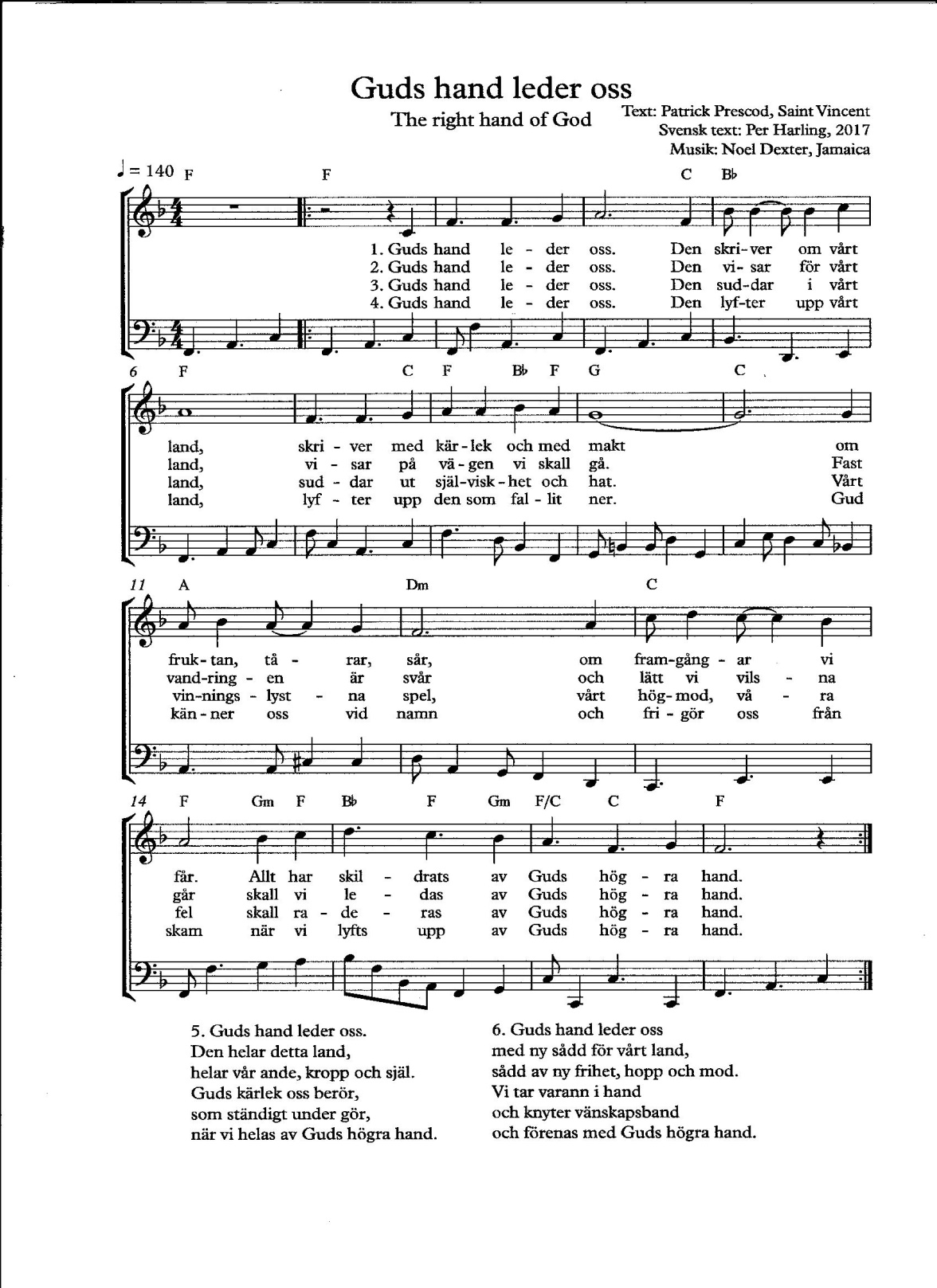 Trosbekännelsen Den apostoliska trosbekännelsen (gärna i den ekumeniska översättningen nedan) eller annan bekräftelse av tron kan användas. A: 	Vi tror på Gud, allsmäktig Fader, 	himlens och jordens skapare.	Vi tror på Jesus Kristus, hans ende Son, vår Herre,	som blev till som människa genom den heliga Anden, föddes av jungfrun Maria,	led under Pontius Pilatus, korsfästes, dog och begravdes, steg ner till dödsriket,	uppstod från de döda på tredje dagen, steg upp till himlen,	sitter på Guds, den allsmäktige Faderns, högra sida	och skall komma därifrån för att döma levande och döda.	Vi tror på den heliga Anden,	den heliga, universella kyrkan, de heligas gemenskap,	syndernas förlåtelse, kroppens uppståndelse och det eviga livet. AmenFolkets böner L 	Med tacksamhet över befrielsen från slaveriets synd låt oss bära fram våra behov inför Gud och be att han bryter sönder de kedjor som förslavar oss och i stället binder oss samman med kärlekens och gemenskapens bandVarje bön läses av olika förebedjare. När de slutar tar de varandras händer eller krokar arm med deltagarna i gudstjänsten för att på detta sätt bilda en mänsklig kedja. F1 	Uttågets Gud, du ledde ditt folk genom Röda havets vatten och räddade dem. Var med oss nu och befria oss från varje form av slaveri och från allt det som hotar människors värdighet.  A  	Lägg din hand på oss, Herre, så att vi får leva. F2	Överflödets Gud, av din godhet ser du till alla våra behov. Var med oss nu, hjälp oss att lyfta oss över själviskhet och girighet och ge oss mod att vara rättvisans tjänare i världen. A  	Lägg din hand på oss, Herre, så att vi får leva. F3 	Kärlekens Gud, du har skapat oss till din avbild och befriat oss i Kristus. Var med oss nu, stärk oss så att vi kan älska vår nästa och vara öppna för främlingen. A  	Lägg din hand på oss, Herre, så att vi får leva. F4 	Fredens Gud, du förblir trofast till ditt förbund med oss, också då vi vänder oss från dig. Du har i Kristus försonat oss med dig. Var med oss nu och ingjut i oss en ny ande och ett nytt hjärta, så att vi kan avvisa våldet och i stället bli tjänare för din fred. A  	Lägg din hand på oss, Herre, så att vi får leva. F5 	Lovets Gud, du har all makt, men valde ändå att ta din boning i en mänsklig familj och genom dopets vatten har du tagit upp oss som dina barn. Var med oss nu och hjälp oss att förbli trogna mot våra åtaganden för familjen och vårt gemensamma ansvar i samhället. Hjälp oss också att stärka gemenskapen med våra bröder och systrar i Kristus.A  	Lägg din hand på oss, Herre, så att vi får leva. F6 	Gud, du som är en i tre personer, du har i Kristus gjort oss ett med dig och med varandra. Var med oss nu och befria oss genom den heliga Andens tröst från självcentrering, högmod och den rädsla som hindrar oss i vår strävan efter full synlig enhet i din kyrka. A  	Lägg din hand på oss, Herre, så att vi får leva. Ett omkväde kan sjungas mellan varje bönepunkt (t ex Svk 681/Po S 824 Herre, hör vår bön)Herrens bön L 	Låt oss fatta våra händer, bundna inte av kedjor, utan av Kristi kärlek, som har utgjutits över våra hjärtan, och be till Fadern med de ord som Jesus har lärt oss. A	Vår Fader, du som är i himlen… 	Efter Herrens bön kan församlingen, fortfarande hand i hand, sjunga en välbekant sång som lovprisar de kristnas enhet. Efter sången kan fridshälsningen utväxlas. Förslag: 57 Sin enda grund har kyrkan; 60 En Fader oss förenarSändningL 	Befriade genom Guds hand och förenade i en enda Kristi kropp – låt oss gå i den heliga Andens kraft. A 	Herrens ande är över oss, ty han har smort oss till att frambära ett glädjebud till de fattiga. Han har sänt oss att förkunna befrielse för de fångna och syn för de blinda, att ge de förtryckta frihet och förkunna ett nådens år från Herren. (jfr Luk 4:18–19)Psalm 	Förslag: 298 Gud, ditt folk är vandringsfolket; Svk 618 Faraos härarBibliska reflektioner och böner för de åtta dagarna Sångsförslag: Psalm nr 1-325 finns i den ekumeniska psalmboksdelen, övriga nummer från Svenska kyrkans psalmbok (Svk), Psalmer och Sånger (PoS) eller Psalmer i 2000-talet (2000)Dag 1	Du skall också älska invandraren som dig själv, eftersom ni själva var invandrare i Egypten Psalmer: 97 Jag behövde en nästa; 231 Oändlig nåd; 289 Guds kärlek är som stranden3 Mos 19:33–34	Du skall älska främlingen som dig själv Psalt 146 	Herren ger främlingar skydd Hebr 13:1–3	Några har haft änglar till gäster utan att veta om detMatt 25: 31–46 	Jag var främling och ni tog hand om migEfter att Haiti blivit den första självständiga svarta republiken erbjöd detta land gästfrihet till andra slavfolk som sökte efter frihet. Vår tid har medfört stora ekonomiska svårigheter för haitierna. Många har tvingats lämna sina hem för att bege sig ut på farofyllda flyktvägar i hopp om att få ett bättre liv. I många fall har de mötts av ogästvänlighet och juridiska spärrar. Karibiens kristna råd har engagerat sig i påverkansarbete mot de nationer som skapat restriktioner eller som berövat haitier deras medborgerliga rättigheter. ReflektionIsraelernas minne av att ha varit främlingar i Egypter låg bakom lagens bud om att Guds folk skulle välkomma främlingar i sin mitt. Minnet av deras egen exil förväntades framkalla medkänsla och solidaritet med samtida flyktingar och främlingar. Precis som för Israel hör vår gemensamma kristna erfarenhet samman med både utanförskap och främlingskap, vilket tar sig uttryck i främlingskap inför Gud och hans rike.  Detta slag av kristen hågkomst bär med sig etiska följder. Gud har upprättat vår värdighet i Kristus och gjort oss till medborgare i hans rike, inte därför att vi förtjänar det utan genom hans egen fria gåva i kärlek. Vi är kallade att handla på samma sätt med en fri vilja, som motiveras av kärlek. Kristen kärlek är att älska på samma sätt som Fadern älskar. Det betyder att erkänna värdigheten och ge värdighet för att genom detta bidra till att hela den brustna mänskliga familjen. Bön Evige Gud, du tillhör ingen kultur eller något land, utan är allas Herre. Du kallar oss att välkomna främlingen i vår mitt. Hjälp oss genom din Ande att leva som bröder och systrar och välkomna alla i ditt namn och att leva i ditt rikes rättfärdighet. Amen.Guds hand leder oss med ny sådd för vårt land, sådd av ny frihet, hopp och mod. Vi tar varann i hand och knyter vänskapsband och förenas med Guds högra hand.Dag 2	Inte längre som en slav utan som en kär broderPsalmer: Svk 792/ PoS 704 Lär mig höra din röst på bussen; Svk 790 Ge kyrkan kraft att höras 1 Mos 1:26–28 	Gud skapade människan till sin avbildPsalt 10:1–10 	Varför, Herre, står du långt borta och håller dig dold i tider av nöd?Filem 		Inte längre som en slav utan som något mer än en slav: en kär broder.Luk 10:25-37 	Liknelsen om den barmhärtige samariernMänsklig trafficking är en form av nutida slaveri där offren tvingas till prostitution, barnarbete eller att sälja organ till deras förtjänst som utnyttjar detta. Det är en världsvid miljardindustri. Det är också ett växande problem över hela Karibien. Reformerta kyrkor i Karibien har tillsammans med Council for World Mission och Caribbean and North American Council for Mission arbetat med att utbilda kristna församlingar och för att få ett slut på denna mänskliga trafficking. ReflektionEn av de första saker vi lär oss om Gud i den hebreiska och kristna Bibeln är att Gud skapade mänskligheten till sin avbild. Emellertid har denna djupa och vackra sanning ofta fördunklats eller förnekats genom den mänskliga historien. Till exempel förnekades slavarna i det romerska imperiet sin mänskliga värdighet. Evangeliets budskap är totalt motsatsen till detta. Jesus utmanade de sociala normer som förminskade det människovärdet hos samarierna. Han beskrev den barmhärtige samariern som ”nästan” till den man som hade överfallits på vägen till Jeriko – en nästa att älska, enligt lagen. Och Paulus som hade fått mod genom Kristus, beskrev Onesimos, en gång slav, som en ”älskad broder”. Han överskred därmed sin egen tids normer när han bekräftade Onesimos mänskliga värde. Den kristna kärleken måste alltid vara en modig kärlek, som vågar överskrida gränser när man erkänner, att andra har samma värde som vi själva. Precis som Paulus måste också kristna med ”full frihet” i Kristus höja en gemensam röst och erkänna människor som är utsatta för trafficking som sin nästa och sina älskade bröder och systrar. De kristna måste på så sätt arbeta tillsammans för att få ett slut på det moderna slaveriet.  BönNåderike Gud, drag oss närmare dem som är offer för mänsklig trafficking. Förvissa dem att du ser deras plåga och hör deras rop. Må din kyrka bli enad i sin medkänsla och sitt mod i arbetet för den dag då ingen mer ska utnyttjas och alla får vara fria att leva sina liv i värdighet och fred. Detta ber vi om i den treenige Gudens namn, som kan göra oändligt mycket mer än vad vi kan be om eller föreställa oss. Amen. Guds hand leder oss. Den lyfter upp vårt land, lyfter upp den som fallit ner. Gud känner oss vid namn och frigör oss från skam när vi lyfts upp av Guds högra hand.Dag 3	Er kropp är den heliga Andens tempelPsalmer: 278 Frälsare tag min hand; Svk 781/PoS 840 Jesus, Guds Son2 Mos 3:4–10 	Gud befriar dem som förtrycksPsalt 24:1–6 	Här är det släkte som sökt sig till Herren1 Kor 6:9–20 	Ära då Gud med er kropp Matt 18:1–7 	Ve den människa genom vilken förförelserna kommerMånga kristna kyrkor i Karibien delar en oro över frågor som rör pornografi, särskilt via internet. Pornografi får destruktiva följder för människovärdet, särskilt för barn och unga människor. Precis som med slaveriet gör det människor till handelsvaror, snärjer in dem i ett beroende och skadar sunda kärleksrelationer. Reflektion Andra Moseboken visar på Guds omsorg om personer i mänsklig fångenskap. Guds uppenbarelse inför Moses i den brinnande busken var en kraftfull förklaring av hans vilja att befria sitt folk. Gud såg till deras förtvivlan, hörde deras rop och kom för att befria dem. Sexualitet är en Guds gåva för mänskliga relationer och ett uttryck för intimitet. Missbruket av denna gåva genom pornografi innebär slaveri och en devalvering både av dem som fångas upp för att producera detta och av dem som konsumerer det. Gud är inte oberörd inför deras svåra situation och kristna är kallade att på samma sätt engagera sig. Aposteln Paulus skriver att vi är kallade att ära Gud med våra kroppar. Det betyder att varje del av våra liv, inklusive våra relationer, kan och skall bäras fram som ett offer inför Gud. Vi kristna måste arbeta tillsammans för det slags samhälle som upprätthåller mänsklig värdighet och inte reser upp stötestenar för en enda av Guds allra minsta, utan i stället gör det möjligt för dem att leva i den frihet som är Guds vilja med dem. Bön Återställ oss i tanke och kropp genom din himmelska nåd, o Gud. Skapa i oss ett rent hjärta och ge oss ett nytt sinne så att vi kan ära ditt namn. Må din kyrka nå fram till enhet i syftet att helga ditt folk. Genom Jesus Kristus, som lever och regerar med dig i den heliga Andens enhet, nu och för evig tid. Amen. Guds hand leder oss.Den helar detta land,helar vår ande, kropp och själ. Guds kärlek oss berör, som ständigt under gör, när vi helas av Guds högra hand. Dag 4	Hopp och helandePsalmförslag; Svk 766/ PoS 837 Jag tror på en Gud; Svk 761 Du är mitt trygga bo; Svk 769/PoS 832 Gud, i dina händer Jes 9:2–7a 	Väldet skall bli stort, fredens välsignelser utan gränsPsalt 34:1–15 	Sky det onda och gör det goda, sträva efter att hålla fred Upp 7:13–17     	Gud skall torka alla tårar från deras ögonJoh 14:25–27 	Frid lämnar jag kvar åt erI Karibien utgör våldet ett problem som kyrkorna är kallade att bekämpa. Mordtalen är alarmerande. Många av dessa mord utgår inte sällan från misshandel i hemmen, gängövergrepp och andra former av kriminalitet. Det finns också ökande fall av självskadebeteende och självmord i en del områden i regionen.Reflektion Det rike som Gud har lovat, det rike som Jesus förkunnade och gjorde synligt i sin gärning, är ett rike av rättfärdighet, fred och glädje i den heliga Anden. Vad betyder dessa goda nyheter för dem som är fångade i våldets mörker? I den profetiska visionen säger Jesaja att ljus skall stråla fram ”över dem som bor i mörkrets land”. Men hur kan kristna bära fram ljuset från Jesus till dem som lever i mörkret av våld i hemmet eller från gängvåldet? Vad kan kristna erbjuda för känsla av hopp? Det är en sorglig verklighet att splittringen mellan kristna ger en negativ signal som hindrar budskapet om hopp. Sökandet efter fred och försoning mellan olika kyrkor och konfessioner utgör emellertid en motsats till detta. När kristna strävar efter enhet i en värld som är fylld av konflikter, erbjuder de världen ett tecken på försoning. Kristna som vägrar gå in under privilegier och statustänkande och som vägrar att förödmjuka andra och deras samfund, bär vittnesbörd om Guds rikes fred där Lammet leder de heliga till livets vattenkällor. Detta är den fred som världen behöver och som bär med sig helande och hopp till alla dem som är drabbade av våldet. Bön All tröstens och hoppets Gud, din uppståndelse har besegrat korsets våld.Låt oss som ditt folk bli ett synligt tecken på att våldet i världen kan övervinnas. Detta ber vi om i vår uppståndne Herres namn. Amen.Guds hand leder oss. Den visar för vårt land,visar vägen vi skall gå. Fast vandringen är svåroch lätt vi vilsna gårskall vi ledas av Guds högra hand. Dag 5	Hör ropet från mitt folk från fjärran landPsalmförslag: 38b För att du inte tog det gudomliga; 40 Kristus vandrar bland oss än; Svk 748 Vi ger dig denna nya dag; 2000 826 Gå med Gud5 Mos 1:19–35 	Herren, er Gud, går framför erPsalt 145:9–20 	Herren stöder dem som vacklarJak 1:9–11 	Så skall den rike vissna bort mitt i all sin strävanLuk 18:35–43  	Jesus, Davids son, förbarma dig över mig.De karibiska ekonomierna har traditionellt baserats på produktion av råmaterial för den europeiska marknaden och därför aldrig kunnat bli självständiga. En konsekvens av detta är att lån på den internationella marknaden har blivit avgörande för utvecklingen. Fordringarna på sådana lån innebär minskande resurser till transport, utbildning, hälsovård och andra offentliga tjänster, vilket allvarligt drabbat de fattiga främst. Karibiens kristna råd har lanserat ett initiativ som berör den nuvarande skuldkrisen i regionen och vädjat till internationella nätverk att ingripa när det gäller hjälp till de fattiga. Reflektion Vi kan föreställa oss ljudet från människomassorna när Jesus kom in i Jeriko. Många röster försökte tysta ropen från den blinde tiggaren. Han störde och generade. Men rakt igenom detta tumult hörde Jesus den blinde mannens röst, precis som Gud i de hebreiska skrifterna alltid hör ropen från de fattiga. Den Herre som upprättar de fallna inte bara hör, utan svarar dem också. Då blir tiggarens liv radikalt förändrat. Splittringen mellan kristna kan vara en del av världens tumult och kaos. Precis som de upprörda rösterna utanför Jeriko, kan vår splittring tysta ropen från de fattiga. Men om vi däremot står enade, kommer vi att på ett tydligare sätt utgöra Kristi närvaro i världen, mer beredda att höra, lyssna och svara. Snarare än att höja graden av splittring kommer vi att kunna lyssna bättre och så låta rösterna från de mest behövande bli hörda. BönKärleksfulle Gud, du lyfter fram de fattiga och de plågade för att återupprätta deras värdighet. Lyssna nu till ropen från de fattiga i vår värld. Upprätta deras hopp så att hela ditt folk kan bli ett. Detta ber vi i Jesu namn. Amen.Guds hand leder oss. Den lyfter upp vårt land, lyfter upp den som fallit ner. Gud känner oss vid namn och frigör oss från skamnär vi lyfts upp av Guds högra hand.Dag 6	 Tänk också på andras bästaPsalmförslag: 288 Gud, från ditt hus; PoS 455 Dela med dig; 2000 837 Du satte dig nerJes 25:1–9 	Låt oss jubla av glädje, han kom till vår räddningPsalt 82 	Ge de svaga och faderlösa deras rätt, låt de hjälplösa och fattiga få rättvisa,Fil 2:1–4 	Tänk inte bara på ert eget bästa utan också på andrasLuk 12:13–21 	Akta er för allt habegär.De förändrade internationella bankreglerna fortsätter att ha en negativ inverkan på handeln i Karibien och hotar den ekonomiska överlevnaden för många familjer. Det har blivit svårare för kariber som bor utomlands att skicka pengar tillbaka hem till sina familjer. Kyrkorna i Karibien har öppnat en kreditverksamhet för att skapa möjligheter för de fattiga att finanisera sina ekonomiska behov. Reflektion Vittnesbördet i den heliga Skrift är konsekvent när det gäller att Gud alltid tar ställning för de fattiga: Guds högra hand handlar till förmån för de fattiga mot de mäktiga. Jesus varnar konsekvent för girighetens faror. Trots dessa varningar präglar girighetens synd ofta våra kristna sammanhang och leder till ett slags tävlandets logik: en grupp tävlar mot en annan. Vi behöver påminna oss om att när vi inte lyckas skilja oss från världens sätt att fungera och anpassar oss till denna splittrande tävlingsanda, misslyckas vi att erbjuda ”en tillflykt för den fattige i hans nöd, skydd mot slagregn” (Jes 25:4). För våra olika kyrkor och samfund betyder rikedom inför Guds ansikte inte att ha många medlemmar – eller gåvogivare - i sin egen gemenskap. Snarare innebär det att upptäcka att vi har ett oräkneligt antal bröder och systrar över hela världen, som är förenade tvärs genom ekonomiska klyftor mellan ”Nord” och ”Syd”. I medvetandet om detta syskonskap i Kristus bör kristna förena sina händer för att verka för rättvisa åt alla. Bön Allsmäktige Gud, ge mod och styrka åt din kyrkaatt ständigt förkunna rättvisa och rättfärdighet i situationer av dominans och förtryck. När vi firar vår enhet i Kristus, må din heliga Ande hjälpa oss att se andras behov. Amen.Guds hand leder oss. Den suddar i vårt land, suddar ut själviskhet och hat. Vårt vinningslystna spel, vårt högmod, våra felskall raderas av högra hand.Dag 7	Att bygga upp familjelivet och kyrkanPsalmförslag: 90 Blott i det öppna; 115 O Betlehem, du lilla stad; 248 Tryggare kan ingen vara; 285 Det finns djup i Herrens godhet; Svk 787/PoS 847 Nära marken 2 Mos 2:1–10 			Moses födelsePsalt 127 		Om inte Herren bygger huset är byggarnas möda förgävesHebr 11:23–24  			Moses föräldrar höll sitt nyfödda barn gömt, eftersom de såg att det var ett vackert barnMatt 2:13–15 			Josef steg upp och tog om natten med sig barnet och hans mor och begav sig till EgyptenI Karibien är familjelivet fortsatt negativt påverkat av arvet från slaveriet och av nya faktorer som föräldrar som flyttar, ekonomiska problem och våld i hemmet. Inför denna verklighet arbetar kyrkorna i Karibien för att stödja både kärnfamiljen och storfamiljen.Reflektion Familjen är av central betydelse för beskydd och vård av barnen. Bibelberättelserna om både Moses och Jesus barndom beskriver hur barn kan vara utsatta för yttre krafter. Båda var i dödlig fara från det ögonblick då de föddes på grund av order från rasande härskare att mörda barnen. Berättelserna visar också att det går att handla för att beskydda dem som är små och utsatta. Matteus berättar för oss om en modell av faderskap som står i kärleksfull trohet till Guds bud, särskilt i stormiga tider. Bibeln ser barnen som en välsignelse och ett hopp för framtiden. För psalmisten är de ”som pilar i krigarens hand”. Som kristna delar vi en gemensam kallelse att leva som stödjande familjenätverk och stödja oss på styrkan från Herren i uppgiften att bygga starka gemenskaper i vilka barn är skyddade och kan blomstra. Bön Nåderike Gud,du sände din son att födas in i en vanlig familj med förfäder som var både trofasta och syndare. Vi ber om din välsignelse över alla familjer i hushåll och församlingar. Vi ber särskilt för enhet i den kristna familjen så att världen kan tro. Vi ber så i Jesu namn. Amen.Guds hand leder oss med ny sådd för vårt land,sådd av ny frihet, hopp och mod, Vi tar varann i handoch knyter vänskapsband och förenas med Guds högra hand. Dag 8	Han skall samla de kringspridda ... från jordens fyra hörn Psalmförslag: 57 Sin enda grund har kyrkan; 61 Lågorna är många; 323 De kommer från östJes 11:12–13 	Efraim skall inte avundas Juda och Juda inte hysa fiendskap mot EfraimPsalt 106:1–14, 43–48 Hämta hem oss från folken, så att vi får prisa ditt heliga namnEf 2:13–19 	Han har med sitt liv på jorden rivit skiljemuren, fiendskapenJoh 17:1-12 	Jag har förhärligats genom demDe karibiska kyrkorna arbetar tillsammans för att hela såren i Kristi kropp i detta område som bär på ett arv som kolonisationen har efterlämnat. Försoning förutsätter ofta ånger, upprättelse och helande av minnen. Ett exempel utgör handlingar av bön om förlåtelse och upprättelse mellan baptister i Storbritannien och Karibien. Precis som för Israel, är kyrkan i sin enhet kallad att vara både ett tecken och en aktiv aktör i försoningens tjänst.ReflektionGenom de bibliska berättelserna om frälsningshistorien finns ett omisskännligt motiv som är Guds oavbrutna beslutsamhet att skapa ett folk som han kan kalla sitt eget. Att bilda ett sådant folk – förenat i ett heligt förbund med Gud – utgör en väsentlig del av Guds frälsningsplan till Guds namns ära och lovsång. Profeterna påminde Israel oupphörligt om att förbundet krävde att förhållandet mellan dess olika sociala grupper skulle karaktäriseras av rättvisa, medkänsla och barmhärtighet. När Jesu förberedde sig att besegla det nya förbundet i sitt eget blod, var det hans enträgna bön till Fadern att de som getts till honom av Fadern skulle vara ett, liksom han och Fadern var ett. När kristna upptäcker sin enhet i Jesus blir de delaktiga i Kristi förhärligande i Faderns närvaro, samma härlighet som han hade i Faderns närvaro innan världen var skapad. Därför måste Guds förbundsfolk alltid sträva efter att vara en försonad gemenskap. Det i sig blir ett tydligt tecken för alla folk på jorden på hur man ska leva i rättvisa och fred.BönHerre, vi ber i ödmjukhet att kyrkorna över hela världen genom din nåd skall bli verktyg för din fred. Må ditt namn bli helgat och äratgenom deras gemensamma handlingarsom sändebud och ombud för din helandeoch försonande kärlek bland splittrade folk. Amen.Den ekumeniska situationen i KaribienDen karibiska regionen sträcker sig från Bahamas i norr till Surinam, Guyana och Franska Guyana (Cayenne) på Sydamerikanska fastlandet, och från Barbados i öster till Belize i västra Centralamerika. Den gemensamma identiteten i regionen grundar sig på geografiska skäl, men också delade erfarenheter av kolonialism, exploatering och motstånd mot utländsk dominans samt gemensam kulturell medvetenhet. Närvaron av några av kyrkorna i regionen – t.ex. den Romersk katolska kyrkan och anglikanska kyrkor - sammanfaller med den tidiga perioden av kolonialismen. Andra kyrkor kom senare och var del av 1700-, 1800- och 1900-talens missionsrörelser. Också mycket senare har evangelikala och pentekostala rörelser spritt sig över Karibien. Som en följd av detta kan evangelikala allianser eller gemenskaper återfinnas i många länder eller områden i regionen. Karibiens kristna råd (CCC) växte fram ur dynamiska föregångare av ekumeniska aktiviteter under 1960-talet och etablerade sig formellt under den sociala, kulturella och politiska jäsningen i början av 1970-talet. Detta var den omedelbara efterkoloniala perioden i regionen under vilka många av länderna fick sin självständighet. Vid denna tid var regionen som helhet indragen i en rörelse för självbestämmande, utveckling och nya former för självförverkligande. Det gemensamma svaret på detta och bidrag från en rad kyrkor till detta nya regionala uppvaknande blev bildandet av en organisation som kallades Christian Action for Development in the Carribean (CADEC). Denna organisation blev föregångare till Karibiens kristna råd (CCC) och kom senare att bli en av två avdelningar inom CCC. Den andra var Byrån för förnyelse av kyrkorna (ARC). Den grundande generalförsamlingen för CCC ägde rum 1973 i Kingston, Jamaica. Förordet till konstitutionen lyder:Vi, som kristna i Karibien, har på grundval av vår gemensamma kallelse i Kristus, förbundit oss att förenas i en regional gemenskap av kyrkor för teologisk reflexion, inspiration, konsultation och gemensam handling för att över vinna de utmaningar som historia, språk, kultur, klass och avstånd mellan oss har skapat. Vi är därför djupt engagerade i att verka för fred, helhetsperspektiv på utvecklingen av våra folk samt att bejaka social rättvisa och alla människors värdighet. Vi förbinder oss att vandra tillsammans i Kristus och att dela våra erfarenheter för att stärka Guds rike i världen. De trettiotre medlemskyrkorna i CCC representerar en bred mångfald av människor och kulturer, spridda över många öars och fastlandsområden i Syd- och Centralamerika. Dessa tillhör fyra huvudspråksgrupper – holländska, engelska, franska och spanska. De som tillhör denna grupp är: Cayenne (Franska Guyana), Kuba, Guadeloupe, Haiti, Martinique och Puerto Rico. Medlemskyrkorna i CCC delar en gemensam övertygelse att det, trots skillnaderna genom det långa koloniala arvet, finns en grundläggande förenande karibisk identitet där det karibiska folket behöver formulera Guds vilja för dem och svara på denna. Som en av sex regionala ekumeniska organisationer är CCC historiskt unik eftersom det är det första exemplet i världen där den Romersk-katolska kyrkan – formellt genom sin biskopskonferens – var med bland de grundande medlemmarna i en regional ekumenisk organisation. Antillernas biskopskonferens medverkan som grundande medlem av CCC lyfts fram som ett exempel i förberedelsedokumentet – Lineamenta – för den Romersk-katolska kyrkans Amerikasynod 1997. I dokumentets sektion som bär titeln ”Områden och vägar för gemenskap” fastslår dokumentet: ”Ett exempel för breddade möjligheter för dialog med andra konfessioner har visats genom arbete som några biskopar i Karibien utfört. Detta har bidragit till grundandeet av den enda ekumeniska organisationen i regionen” (sektion IV, artikel 42). Under sina 43 år har CCCs medlemskyrkor tagit många initiativ inom områdena teologi, kristen undervisning, integrerad utveckling, ungdoms- och kvinnofrågor, familjeliv, mänskliga rättigheter och kommunikation. Några av de mest betydelsefulla insatserna för CCC har varit mediekanalerna Contact and Carribeat, månadstidningen Caribbean Contact, och den kristna undervisningsserien – Fashion Me a People.CCCs uppdrag omformulerades 1983 till att bli: ”Främja ekumenik och social förändring i lydnad för Jesus Kristus och i solidaritet med de fattiga”. Sedan dess har kyrkokonferensen utvecklat ett strategiskt förhållningssätt och genomfört ett integrerat program som svar på många socioekonomiska frågor och sociala brister som finns i Karibien. Bland dessa är den kroniska fattigdomen, ett högt antal fall av hiv-positiva, drogtrafficking och missbruk och den rotlöshet som människor hamnat i av olika orsaker – inklusive naturkatastrofer, våld och sökandeet efter arbete och ett bättre liv. Målsättningen för CCC är ett djupare kyrkligt engagemang tillsammans och ömsesidigt med medlemskyrkorna genom deras existerande organ och institutioner, som skall nå de lokala församlingarna. De största programmen är följande:- Prioritera regionala initiativ (hiv och aids, droger, våld, familjefrågor, mat, rotlösa människor) -	En hållbar socioekonomisk utveckling (minskad fattigdom projektfinansiering, katastrofberedskap) -	Påverkansarbete och kommunikation (medvetengörande, information, dialog och utbyte) - 	Internationella relationer (regional integration, ömsesidiga besök) och kulturella frågor I arbetet med en del av dessa frågor arbetar CCC nära regionala mellanstatliga organisationer, framför allt The Carribean Community (CARICOM). Man har också genom åren samarbetat med olika FN-organ samt europeiska och nordamerikanske regeringar. I tillägg till de ovan nämnda initiativen har CCC bildat ett regionalt forum för nationella kristna råd som ett område för bredare nätverkssamverkan och ömsesidig uppföljning av dessa råd inom regionen. Detta skedde som ett erkännande av den kritiska roll som nationella kristna råd spelade, några av dem hade på ett markant sätt föregått CCC, i åtskilliga delar av regionen. Detta regionala forum samlades för första gången år 2001 med temat Sjung en ny sång. Efter detta möttes man årligen fram till 2008. Liksom vad gäller andra initiativ tvingades det regionala forumet dra ner på detta eftersom det sakandes medel i organisationen. Under senare tid har sekretariatet inom CCC lagt en större vikt vid den teologiska grunden för ekumeniken genom samtal med medlemskyrkorna. Detta har skett i ett försök att stärka den grundläggande tanken på koinonia, vilken man känt vara något fördunklad genom en överbetoning av diakonia. Ett nytt engagemang har också vuxit fram inom CCC för andra ekumeniska uttryckssätt såsom Taizérörelsen och den karibiska tillämpningen av the Global Christian Forum (CCF). Det senare utgör ett viktigt uttryck för viljan att sträcka sig vidare och att föra en dialog med evangelikala och pentekostala kristna. CCC har verkat som förmedlare och för att underlätta frågor som rör det karibiska Global Christian Forum. Vid sidan om CCC finns det andra institutionella uttryck för ekumenik i Karibien. Ett sådant framstående uttryck är The United Theological College of the West Indies (UTCWI), som finns på Jamaica. Denna institution är en gemensam satsning för olika protestantiska kyrkor. Intressant nog är att UTCWI är beläget intill den romersk-katolska teologiska högskolan St Michael’s. Lärare och studenter vid båda institutionerna har glatt sig åt en mycket vänskaplig och uppbygglig gemenskap genom åtskilliga år av de båda institutionernas existens. På en vidare regional nivå finns också Carribean Association of Theological Schools (CATS). Denna organisation samlar större teologiska högskolor från den engelskspråkiga delen av Karibien i ett samarbete – UTCWI; Codrington College (Barbados); och de två romersk-katolska högskolorna: St John Vianney and the Uganda Martyrs (Trinidad) och St Michael’s (Jamaica). Bland de protestantiska teologiska högskolorna i den spanskspråkiga delen av Karibien finns Evangelical Seminary of Puerto Rico och Evangelical Seminary of Mantanzas, Kuba. Båda instituten har samarbete med olika protestantiska kyrkor. Det senare har för närvarande pastor dr Carlos Emilio Ham, tidigare president för CCC och tidigare stabsmedlem i Kyrkornas världsråd, som rektor. Ingen översikt över den ekumeniska situationen i Karibien skulle vara komplett utan att nämna pastor dr Philip Alford Potter, den berömde tredje generalsekreteraren för Kyrkornas världsråd. Dr Potter, nu i salig åminnelse, var metodistpastor och kom från Dominica. Under hans ämbetsperiod som generalsekreterare i Kyrkornas världsråd (1972-1984), var dr Potter aktiv i kampen mot den omoraliska apartheidregimen i Sydafrika. Det var också under hans ämbetsperiod som påven Johannes Palus II – som ett svar på en inbjudan från Kyrkornas världsråd gjorde sitt historiska besök vid Kykornas världsråds högkvarter i Geneve i Schweiz. Detta var en vikitg milstolpe för de ekumeniska relationerna mellan Vatikanen och Kyrkornas världsråd. För närvarande har Kyrkornas världsråd tretton medlemskyrkor från Karibien, som tillsammans har ca 1,4 milj. medlemmar.   I pastor Potters fotspår har andra karibiska ekumener fortsatt att ge betydelsefulla bidrag till den vidare internationella ekumeniska arenan. Bland dem finns pastor Neville Callam från Jamaica. Pastor Callam som för närvarande är generalsekreterare för Baptistiska världsalliansen var under många år en högt aktad medlem av Kyrkornas världsråds Faith and Order-kommission. Böneveckan för kristen enhet – tidigare teman1968 användes för första gången ett material som producerats tillsammans av Kyrkornas världsråds Faith and Order-kommission och det Påvliga rådet för främjande av kristen enhet. 1968	Gud skall få pris och ära (Ef 1:14) 1969 	Kallad till frihet (Gal 5:13) 	Förberedelsemöte hölls i Rom, Italien1970 	Vi är Guds medhjälpare (1 Kor 3:9) 	Förberedelsemöte hölls i klostret i Niederaltaich, Västtyskland1971 	Gemenskap från den heliga Anden (2 Kor 13:13) 	Förberedelse hölls i Bari, Italien1972 	Ett nytt bud ger jag er (Joh 13:34) 	Förberedelsemöte hölls i Genève, Schweiz 1973 	Herre, lär oss att be (Luk 11:1) 	Förberedelsemöte hölls i klostret i Montserrat, Spanien 1974 	För att alla tungor skall bekänna att Jesus Kristus är Herre (Fil 2:1–13) 	Förberedelsemöte hölls i Genève, Schweiz1975 	Guds vilja: att sammanfatta allt i Kristus (Ef 1:3–10) 	Material från en grupp i Australien; förberedelsemöte hölls i Genève, Schweiz1976 	Vi skall bli lika honom (1 Joh 3:2) 		Material från Karibiska kyrkorådet; förberedelsemöte hölls i Rom, Italien1977 	Fasthet i hoppet (Rom 5:1–5) 	Material från Libanon under inbördeskriget; förberedelsemöte hölls i Genève, Schweiz1978 	Inte längre främlingar (Ef 2:13–22) 	Material från en ekumenisk grupp i Manchester, England1979 	Tjäna varandra till Guds ära (1 Pet 4:7–11) 	Material från Argentina; förberedelsemöte hölls i Genève, Schweiz1980 	Låt ditt rike komma (Matt 6:10)  Material från en ekumenisk grupp i Berlin, Östtyskland; förberedelsemöte hölls i Milano, Italien1981 	En ande – många gåvor – en kropp (1 Kor 12:3b–13) 	Material från Graymoorfäderna, USA; förberedelsemöte hölls i Genève, Schweiz 1982 	Må alla finna sitt hem hos dig (Ps 84) Material från Kenya; förberedelsemöte hölls i Milano, Italien1983 	Jesus Kristus – världens liv (1 Joh 1:1–4) Material från en ekumenisk grupp på Irland; förberedelsemöte hölls i Céligny (Bossey), Schweiz 1984 	Kallade att bli ett genom vår Herres kors (1 Kor 2:2 och Kol 1:20) Förberedelsemöte hölls i Venedig, Italien1985 	Från död till liv genom Kristus (Ef 2:4–7) Material från Jamaica: förberedelsemöte hölls i Grandchamp, Schweiz1986 	Ni skall bli mina vittnen (Apg 1:6–8) Material från Jugoslavien (Slovenien); förberedelsemöte hölls i Jugoslavien 1987 	Förenade i Kristus – en ny skapelse (2 Kor 5:17–6:4a) Material från England; förberedelsemöte hölls i Taizé, Frankrike 1988 	Guds kärlek fördriver rädslan (1 Joh 4:18) Material från Italien; förberedelsemöte hölls i Pinerolo, Italien 1989 	Att bygga gemenskap – en enda kropp i Kristus (Rom 12:5–6a) Material från Kanada; förberedelsemöte hölls i Whaley Bridge, England  1990 	Att de alla skall bli ett [...] då skall världen tro (Joh 17) Material från Spanien; förberedelsemöte hölls i Madrid, Spanien  1991 	Prisa Herren, alla folk! (Ps 117 och Rom 15:5–13)Material från Tyskland; förberedelsemöte hölls i Rotenburg an der Fulda, Västtyskland 1992 	Jag är med er alla dagar [...] Gå därför ut (Matt 28:16–20) Material från Belgien; förberedelsemöte hölls i Brügge, Belgien 1993 	             Att bära Andens frukter för kristen enhet (Gal 5:22–23) Material från Zaire; förberedelsemöte hölls nära Zürich, Schweiz   1994 	             Guds husfolk – kallade att vara ett hjärta och en själ (Apg 4:23–37) Material från Irland; förberedelsemöte hölls i Dublin, Irland1995               	Koinonia: Gemenskap med Gud och med varandra (Joh 15:1–17)  Material från Faith and Order; förberedelsemöte hölls i Bristol, England  1996              Se, jag står vi dörren och bultar (Upp 3:14–22) Material från Portugal; förberedelsemöte hölls i Lissabon, Portugal 1997                	Jag ber er på Kristi vägnar: Låt försona er med Gud (2 Kor 5:20) Material från Nordiska ekumeniska rådet; förberedelsemöte hölls i Stockholm, Sverige 1998             Anden stöder oss i vår svaghet (Rom 8:14–27) Material från Frankrike; förberedelsemöte hölls i Paris, Frankrike 1999 	            Han skall bo bland dem och de skall vara hans folk (Upp 21:1–7) Material från Malaysia; förberedelsemöte hölls i klostret i Bose, Italien 2000              	Välsignad är Gud som har välsignat oss i Kristus (Ef 1:3–14) Material från Mellanösterns kristna råd; förberedelsemöte hölls i La Verna, Italien 2001             Jag är vägen, sanningen och livet (Joh 14:1–6) Material från Rumänien; förberedelsemöte hölls i Vulcan, Rumänien 2002             Ty hos dig är livets källa (Ps 36:5–9) Material från CEEC och CEC; förberedelsemöte hölls nära Augsburg, Tyskland 2003             Denna skatt har jag i lerkärl (2 Kor 4:4–18) Material från Argentina; förberedelsemöte hölls i Los Rubios, Spanien 2004             Min frid ger jag er (Joh 14:23–31; Joh 14:27) Material från Aleppo, Syrien; förberedelsemöte hölls i Palermo, Sicilien 2005             Kristus, kyrkans grund (1 Kor 3:1–23) Material från Slovakien; förberedelsemöte hölls i Piestanÿ, Slovakien  2006               	Där två eller tre är samlade i mitt namn är jag mitt ibland dem (Matt 18:18–20)Material från Irland; förberedelsemöte hölls i Prosperous, Co. Kildare, Irland 2007               	De döva får han att höra och de stumma att tala (Mark 7:31–37) Material från Sydafrika; förberedelsemöte hölls i Faverges, Frankrike 2008             Be ständigt (1 Thess 5:(12a) 13b–18 Material från USA; förberedelsemöte hölls i Graymoor, Garnison, USA 2009             Att de må bli ett i min hand (Hes 37:15–28) Material från Korea; förberedelsemöte hölls i Marseille, Frankrike 2010              Ni skall vittna om allt detta (Luk 24:48) Material från Skottland; förberedelsemöte hölls i Glasgow, Skottland 2011               	Enade i apostlarnas undervisning, gemenskap, brödbrytande och bön (Apg 2:42) Material från Jerusalem; förberedelsemöte hölls i Saydnaya, Syrien  2012             Kristi seger förvandlar (1 Kor 15:5–-58)  Material från Polen; förberedelsemöte hölls i Warszawa, Polen  2013 	Vad begär Gud av oss? (Mik 6:6–8) 	Material från Indien; förberedelsemöte hölls i Bangalore, Indien  2014 	Är Kristus delad? (1 Kor 1:1–17)  	Material från Kanada; förberedelsemöte hölls i Montréal, Kanada 2015	Ge mig något att dricka (Joh 4:7) Material från Brasilien; förberedelsemöte hölls i Sâo Paulo, Brasilien 2016 	Kallade att förkunna Guds storverk (1 Petr 2:9–10) Material från Lettland; förberedelsemöte hölls i Riga, Lettland2017	Försoning – Kristi kärlek lämnar oss inget val (2 Kor 5:14–20)	Material från Tyskland, förberedelsemöte hölls i Wittenberg, Tyskland2018	Guds hand leder oss (2 Mos 15:1–21)	Material från Karivien, förberedelsemöte hölls i Nassau, BahamasNyckelår för böneveckans historiska framväxt Ca 1740	En pentekostal rörelse fram i Skottland med länkar till Nordamerika, vars budskap innefattade bön för och med alla kyrkor.1829	Den anglikanske prästen James Haldane Stewart publicerade Hints for the General Union of Christians for the Outpouring of the Spirit. 1840	Den katolske Prästen Ignatius Spencer, som konverterat från den Anglikanska kyrkan, föreslog en union av bön för enhet. 1867	Den första Lambethkonferensen för anglikanska biskopar skrev om bön för enhet i inledningen till sina beslut. 1894	Påven Leo XIII uppmuntrade användningen av en böneoktav om enhet i samband med pingsten. 1908	Första firandet av böneoktaven för enhet på initiativ av den anglikanske prästen Paul Wattson, som något år senare konverterade till den katolska kyrkan. 1926	Faith and Orderrörelsen börjar publicera Förslag till en böneoktav om kristen enhet. 1935	Abbé Paul Couturier från Frankrike blev förespråkare för ”En universell vecka av bön för kristen enhet” för ”den enhet Kristus vill och på de vägar han vill”. 1958	Unité Chrétienne (i Lyon, Frankrike) och Kyrkornas världsråds Faith and Order-kommission börjar ett samarbete kring material för böneveckan. 1964	Påven Paulus VI och patriarken Athenagoras I bad tillsammans i Jerusalem Jesu bön ”att de alla skall bli ett” (Joh 17:21). 1966	Faith and Order-kommissionen inom Kyrkornas världsråd och Sekretariatet för främjandet av kristen enhet [numera känt som Påvliga rådet för främjande av kristen enhet] började officiellt gemensamt förbereda material för böneveckan. 1968	Första officiella användningen av materialet för böneveckan som förebretts gemensamt av Faith and Order och Sekretariatet för främjandet av kristen enhet [numera känt som Påvliga rådet för främjande av kristen enhet]. 1975	Första användningen av böneveckans material baserat på en text som hade förberetts av en nationell/regional ekumenisk grupp. En grupp från Australien var den första som fick i uppdrag att arbeta fram materialet. 1988	Böneveckans material användes vid inledningsgudstjänsten till The Christian Federation of Malaysia, vilken sammanlänkar de största kristna grupperingarna i landet. 1994	En internationell grupp, som innefattade representanter för KFUK och KFUM, förberedde texten för 1996. 2004	En överenskommelse ingicks om att materialet för böneveckan skulle publiceras och produceras gemensamt i samma format av Faith and Order (Kyrkornas världsråd) och Påvliga rådet för främjande av kristen enhet (Katolska kyrkan). 2008	Firande av 100-årsjubileet av Böneveckan för kristen enhet.